SKRIPSISISTEM INFORMASI PENDAFTARAN SISWA BARU DI SMK NEGERI 6 YOGYAKARTA BERBASIS WEB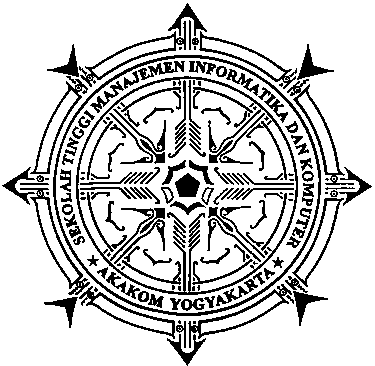 Disusun oleh :THERESIA VEBRYANTI DERITA DOR			No.Mhs	: 075610078			Jurusan	: SI 			Jenjang	: Strata Satu(S1)Sekolah Tinggi Manajemen Informatika danKomputer Akakom Yogyakarta2011